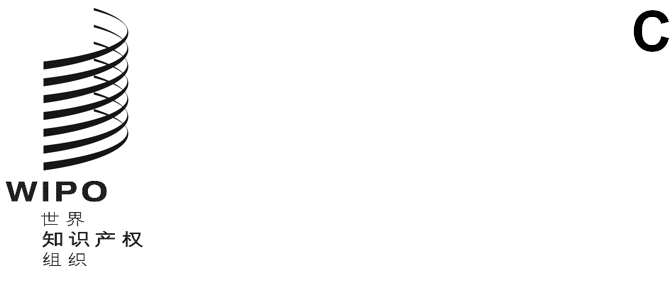 CDIP/31/3原文：英文日期：2023年9月6日发展与知识产权委员会（CDIP）第三十一届会议
2023年11月27日至12月1日，日内瓦进展报告——正在进行的发展议程项目秘书处编拟	本文件附件载有2022年7月至2023年7月期间正在进行的发展议程项目落实进展报告汇编，‍即：将当地企业集体商标注册作为跨领域经济发展问题（附件一）；识别和运用公有领域的发明（附件二）；发展布基纳法索和西非经济货币联盟（西非经货联）若干国家音乐领域和新音乐经济模式（附件三）；推动发展中国家的创意产业在数字时代运用知识产权（附件四）；系统化统计数据并制定和实施对采用知识产权制度的影响进行评估的方法（附件五）；通过知识产权增强小企业能力：制定在注册后阶段为地理标志或集体商标提供支持的战略（附件六）；通过创新和知识产权减少与工作有关的事故和职业病（附件七）；加强软件部门运用知识产权开发移动应用程序第二阶段（附件八）。	上述报告采用委员会第二十九届会议引入的最新报告表，该表格根据落实“成功的发展议程项目提案用工具”发展议程项目的成果编制。	报告还回应了委员会关于“独立审查实施工作”的要求，纳入了每个正在进行的发展议程项目的详细预算和实际支出信息，如第二十九届会议主席总结第6.2段所示。附件九载有截至2023年7月底的资源利用情况。	请委员会审议并注意本文件附件中所载的信息。[后接附件]项目自我审评红绿灯系统（TLS）标识[后接附件二]	项目自我审评[后接附件三]	项目自我审评更新的落实时间安排[后接附件四]项目自我审评红绿灯系统（TLS）标识[后接附件五]	项目自我审评红绿灯系统（TLS）标识[后接附件六]项目自我审评红绿灯系统（TLS）标识更新的落实时间安排[后接附件七]项目自我审评红绿灯系统（TLS）标识[后接附件八]项目自我审评红绿灯系统（TLS）标识更新的落实时间安排[后接附件九]截至2023年7月底的资源利用情况（单位：瑞郎）[附件九和文件完]项目提要项目提要项目代码DA_1_4_10_01项目标题将当地企业集体商标注册作为跨领域经济发展问题发展议程建议建议1、4和10。项目预算项目总预算：450,000瑞郎，其中325,000瑞郎分配给非人事资源，125,000瑞郎分配给人事资源。项目开始日期2021年1月项目期限36个月（最初期限为24个月 + CDIP第二十六届会议一致同意的6个月延长期 + CDIP第二十九届会议一致同意的6个月延长期）所涉的产权组织重要部门/领域落实部门：区域和国家发展。所涉其他部门：品牌和外观设计；知识产权和创新生态系统。项目简介该项目的目的是通过支持中小企业，将国家主管局（多民族玻利维亚国的国家知识产权局（SENAPI）或每个受益国的相关局）转变为在集体商标注册与当地发展之间建立有效联系的实体，支持的方式包括：推广能使中小企业产品产生正面形象的做法，全国性的营销活动，与传统做法以及源自优先考虑可持续性的附加价值建立关联。提案旨在建立一个由SENAPI和相关公共和私营机构（每个受益国酌情确定）参与的“集体商标孵化器”，其任务是评估挑选的商品和服务的技术、财务和市场可行性，提供商标保护方面的技术咨询服务，并为集体商标注册提供协助。因此，它将充分利用社会资本、生产企业与知识产权之间的关联，为多民族玻利维亚国整体（以及其他三个发展中国家）的经济增长和发展做出贡献。在三个阶段需要技术援助：i)将确定能从注册集体商标中受益的企业家和其他利益攸关方；ii)创建和注册集体商标；和iii)通过意识提升和能力建设活动提供协助，促进项目的可持续性。项目的预期成果是组建一个支持和推动体系，促进当地企业注册集体商标，作为以生产为基础的经济发展的跨领域特色。项目管理人区域和国家发展部门发展议程协调司高级顾问乔治·甘杜尔先生所关联的2022/23年工作计划和预算预期成果4.1：更有效地利用知识产权支持所有成员国及其相关区域和次区域的增长与发展，包括通过将发展议程建议纳入主流。4.3：知识产权知识和技能在所有成员国得到增进。4.4：更多创新者、创造者、中小企业、高校、研究机构和社群成功地运用知识产权。项目实施进展情况截至2023年7月底，每个受益国的情况如下：玻利维亚国家层面的项目计划：已批准。范围界定研究：已完成。关于使用集体商标潜在益处的信息活动：于2022年7月8日举‍办。选择将开发和注册集体商标的产品/服务；和确定/创建相关协会：已完成。已选定丘基萨卡省查科地区养蜂人协会（ARACH），这是由查科地区的25个蜂蜜生产组织构成的伞式协‍会。集体商标培训活动：于2022年7月25日举办。关于集体商标要素的协会成员讲习班：于2023年1月25日至27日举办。起草和通过集体商标的使用条例：正在进行。使用条例目前正在由协会成员进行审议。集体商标徽标的设计：已完成。集体商标注册：集体商标的注册申请已于2023年3月提交至国家知识产权局。集体商标的发展和注册实用指南：正在进行。巴西国家层面的项目计划：已批准。范围界定研究：已完成。关于使用集体商标潜在益处的信息活动：于2021年7月5日至6日举‍办。选定将开发和注册集体商标的产品/服务；并确定/创建相关协会：已完成。已选定位于亚马逊地区泰菲和阿尔瓦雷斯的国家森林及周边地区农业提取物生产商协会（APAFE）。其成员生产木薯粉及衍生产品，蜂蜜和油等。关于集体商标要素的协会成员讲习班：于2021年9月13日和11月8日举办。与协会成员的小型在线磋商为讲习班提供补充。起草并通过集体商标的使用条例：已完成。此外，还编拟了集体商标控制计划。集体商标徽标的设计：已完成。集体商标培训活动：于2022年4月4日举办。集体商标注册：已完成。注册证书已于2023年1月17日授予。集体商标发布仪式：于2023年3月30日举办。集体商标的发展和注册实用指南：已完成，可参见：www.gov.br/inpi/pt-br/central-de-conteudo/publicacoes/CartilhaMarcasColetivas_SebraeNacional_Ajustado_30623.pdf。 制作意识提升材料（宣传单和视频短片）：已完成。宣传单可参见：www.gov.br/inpi/pt-br/central-de-conteudo/publicacoes/marcascoletivasA4mar2023.pdf。宣传视频见：www.youtube.com/watch?v=JBpaJ7ppMJQ；www.youtube.com/watch?v=ARInRNbfeE8；和www.youtube.com/watch?v=V1kOz1B1_UU。 菲律宾国家层面的项目计划：已批准。范围界定研究：已完成。关于使用集体商标潜在益处的信息活动：于2021年4月14日至16日举办。选定将开发和注册集体商标的产品/服务；并确定/创建相关协会：已完成。已选定协会比科尔的骄傲（OKB）。其成员生产来自热带树木“霹雳果树”的不同类型产品：坚果、糕点、以果壳制作的手工艺品和以油制作的化妆品等。关于集体商标要素的协会成员讲习班：于2021年8月11日至12日、9月7日和16日举办。与协会成员的小型在线磋商为讲习班提供补‍充。起草并通过集体商标的使用条例：已完成。集体商标徽标的设计：已完成。集体商标注册：已完成。注册证书于2022年4月25日授予。集体商标发布活动：于2022年6月14日举办。集体商标培训活动：于2022年10月3日至4日和11日举办。集体商标发展和注册实用指南：指南终稿已获得国家知识产权局批准，有待出版。制作意识提升材料（宣传单和视频短片）：已完成。已制作介绍OKB协会及其新开发的集体商标的宣传单和小册子。意识提升视频短片可参见：www.wipo.int/collective-marks/en/philippines.html。 集体商标使用和管理讲习班：在2023年3月至4月期间，应请求组织了五次讲习班。突尼斯国家层面的项目计划：已批准。范围界定研究：已完成。关于使用集体商标潜在益处的信息活动：2021年6月25日举办。选定将开发和注册集体商标的产品/服务；并确定/创建相关协会：已完成。已选定位于坚杜拜加尔迪马区域蜂蜜、蜂蜜衍生产品、精油及其他当地产品的生产者群体。项目团队已协助生产者建立协会：加尔迪马产品推广生产者协会（APROG）。关于集体商标要素的协会成员讲习班：于2021年11月18日举办。与协会成员的小型在线磋商为讲习班提供补充。2023年1月23日至24日举办了后续讲习班。起草并通过集体商标的使用条例：已完成。除使用条例外，还编拟了一套补充性的“产品规范”（cahier de charges）。集体商标徽标的设计：已完成。集体商标培训活动：于2022年6月1日举办。集体商标注册：已完成。集体商标发布活动：于2023年7月27日举办。集体商标发展和注册实用指南：指南终稿已获得国家知识产权局批准，目前有待出版。制作意识提升材料（宣传单和视频短片）：视频短片已制作，宣传单有待发布。产权组织关于该项目的网页请登陆：https://www.wipo.int/collective-marks/zh/index.html。网页以六种联合国正式语文提供，并将适时更新。为每个受益国量身定制了提高对集体商标认识的视频，可在项目网页观看。观察到的初步成果迄今观察到的成果：得益于项目落实期间开展的活动和磋商，选定生产者协会的成员展现出对集体商标更高程度的了解和熟悉。得益于为发展集体商标开展的工作，选定协会成员之间的治理和合作似乎得到加强。获得的经验教训迄今获得的经验教训：与范围广泛的国家和当地机构协作经证明是项目成功的关键。尤其是为当地生产者和企业提供支持的机构促进了与选定协会的沟通，并且将在实施后阶段发挥重要作用。项目管理方面的灵活性对于适应每个受益国的需求和情况至关重‍要。尽管虚拟/混合活动是与当地利益攸关方合作的有用方式，但在特定情况下，现场出席的活动仍然非常重要，例如与生产者协会的互动，它们通常位于农村和偏远地区。选定协会的成员可能需要对注册后集体商标管理、使用和控制的进一步支持。风险和缓解措施风险1：2019冠状病毒病或类似危机再度爆发的可能性，以及随之而来的封锁和其他限制措施可能妨碍项目实施。缓解1：关注受益国的局势，并与当地联络点定期讨论。如有必要，会请求CDIP延长项目期限。尽可能调整活动的实施模式（优先考虑虚拟会议，尽量减少差旅）。风险2：项目完成后，生产者协会可能需要进一步协助，以有效利用集体商标。缓解2：在项目时间安排和预算允许的范围内，项目团队将应请求向选定协会提供关于使用和控制集体商标的支持。需立即支持/关注的
问题建议在不产生预算影响的情况下，延长6个月（至2024年6月底）。下一步工作根据项目文件，每个受益国的下一步落实工作如下：玻利维亚：协会成员通过使用条例，集体商标实用指南定稿，制作意识提升材料，并举办发布集体商标的活动。巴西：无。菲律宾：集体商标实用指南出版。突尼斯：出版实用指南并发布集体商标宣传单。项目团队将根据每个受益国的需求，根据请求向选定生产者协会提供注册后集体商标管理方面的支持。落实时间安排总体而言，项目的实施按照时间安排推进。不过，玻利维亚的实施有所延迟。项目实施率截至2023年7月底，与项目分配的总预算成比例的预算执行率为：49%。关于预算的更多详细信息见本文件附件九。以前的报告本报告是提交CDIP的第三份进展报告。第一份报告载于文件CDIP/26/2附件二；第二份报告载于文件CDIP/29/2附件二。*********无进展不适用全部实现显著进展一定进展毫无进展尚未评估/业已停止项目产出
（预期成果）成功完成的指标（产出指标）绩效数据TLS选定（除多民族玻利维亚国之外的）三个受益‍国选定三个国家（根据商定的甄选标准）；和全部实现：入选国家（除玻利维亚外）为菲律宾、巴西和突尼斯。****选定（除多民族玻利维亚国之外的）三个受益‍国指定实施国家项目的联络‍点已在所有这些国家指定当地联络‍点。****国家层面的项目计划得到批准起草四份项目实施计划并获得批准（每个受益国一份）全部实现：国家层面的项目计划已在四个受益国起草并获得批准。****四份关于从集体商标使用中获益的潜在产品/服务的范围界定研究（每个受益国一份）最终范围界定研究由受益国当地联络点和产权组织秘书处确认全部实现：四份范围界定研究已完成。***面向当地机关和企业家关于使用集体商标潜在益处的信息活动很大比例的活动参与者表示对使用集体商标的潜在益处有更好的认识全部实现：已举办四次信息活动，三个受益国中平均90%以上的参与者表示，活动对更好地了解集体商标有用或非常有用。一个受益国的调查答复有限。***每个受益国选定一种产品，为其开发和注册集体商标；每个受益国成立协会或确定一个现有协会每个受益国选定一种产品，并成立/确定一家协会全部实现：已选定四种产品，建立/确定四个协会。****为协会成员举办讲习班协会成员之间就集体商标开发和注册的主要要素达成广泛一致意见全部实现：在四个受益国举办的讲习班使协会成员之间就集体商标开发和注册的要素达成一致。***起草并通过集体商标的使用条例（每个受益国）每个受益国起草并通过集体商标的使用条例显著进展：已起草并通过三套使用条例；一套有待通过。***为集体商标设计徽标（每个受益国）集体商标徽标设计（每个受益国）全部实现：已设计四个徽标。***注册集体商标（每个受益国）每个受益国注册一件集体商‍标显著进展：三件集体商标已注册，一件在注册过程中。**集体商标发布活动在每个受益国或为每件集体商标成功举办发布活动显著进展：已举办三个活动，一个待定。**编写集体商标开发和注册实用指南，供在其他情况下仿效为每个受益国编写实用指南显著进展：三份指南已编写并经当地联络点认可；一份正在编写中。**开展面向知识产权局的集体商标开发和注册培训活动（每个受益国）培训参与者中有很大一部分表示培训加强了其在集体商标开发和注册方面的知识和技能全部实现：已在四个受益国举办培训活动，三个受益国中平均90%以上的参与者表示培训对获得更多关于集体商标开发、注册和使用的知识和技能有用或非常有用。一个受益国无调查答复。***制作意识提升材料（每个受益国）制作宣传单和短视频（每个受益国）显著进展：已制作三个意识提升视频，一个视频待定。三份宣传单已制作，一份待定。**项目提要项目提要项目代码DA_16_20_04项目标题识别和运用公有领域的发明发展议程建议建议16和20。项目预算项目总预算：80,000瑞郎，分配给非人事资源。项目开始日期2022年1月项目期限24个月所涉的产权组织重要部门/领域落实部门：知识产权和创新生态系统。所涉其他部门：专利和技术、区域和国家发展、基础设施和平台。项目简介该拟议项目以关于“运用公有领域信息促进经济发展”的发展议程项目成果，以及正在进行的建立和发展技术与创新支持中心（TISC）的计划活动为基础。该项目旨在增强TISC提供与识别和运用公有领域的发明相关服务的能力。该目标将通过为TISC的工作人员、研究人员和企业家配备与识别和运用公有领域的发明所涉步骤相关的补充工具和知识来实现，并考虑发展中国家的特殊需求和背景。该项目包括开发一个由实用工具组成的工具包，以支持《发现公有领域的发明：发明人和企业家指南》和《运用公有领域的发明：发明人和企业家指南》这两份指南中介绍的概念和程序。除其他外，工具包中将包括一项工具，以支持基于对自由使用权的评估决定是否继续进行新产品开发举措。该项目还将编制关于有效使用该工具包的新培训材料，并开展试点培训研讨会，以完善该工具包和培训材料。项目管理人知识产权和生态系统部门技术和创新支持司司长安德鲁·柴可夫斯基先生所关联的2022/23年工作计划和预算预期成果3.3通过产权组织基于知识产权的平台和工具，促进知识转让和技术调适，应对全球挑战。4.4更多创新者、创造者、中小企业、高校、研究机构和社群成功地运用知识产权。项目实施进展制作涵盖产品或服务开发四个阶段和识别发明是否处于公有领域的工具包：如项目简介所述，本项目以“运用公有领域信息促进经济发展”发展议程项目的成果，尤其是以下两份发布的指南为基础：产权组织（2020年），《发现公有领域的发明：发明人和企业家指南》；和产权组织（2020年），《运用公有领域的发明：发明人和企业家指南》。为了支持这些指南中介绍的概念和进程，本项目的主要产出之一是开发一系列实用工具和说明，介绍每种工具如何支持新产品开发（NPD）期间的数据收集、分析和决策制定，以及关于有效使用每种工具的指南——“工具包”。该工具包旨在支持对基于属于或已进入公有领域的客体的NPD举措进行系统审评，并包括支持基于评估的自由使用权，就是否推进NPD举措做出决定的工具等。为制作工具包的材料，秘书处与一家服务提供商订立了合同，该提供商拥有产品开发和技术转让领域的专门知识，以及向包括发展中国家在内的广大受众提供有关这些客体的培训经验。选定的服务提供商还对产权组织指南有深入了解，因为其曾对作为本项目基础的“运用公有领域信息促进经济发展”发展议程项目下的实质性同行评议进程做出过贡‍献。这些材料——七种实用工具、电子表格和相关说明（项目章程、行动计划、客户之声、竞争优势、自由使用、价值链以及优势、劣势、机会和威胁（SWOT）分析）在2022年4月至12月之间制作，并于2022年12月交付秘书处。为确保材料充分结合公有领域发明和知识产权的具体方面，并从法律角度对风险进行充分评估，材料还由一名法律从业人员和知识产权法专家进行了同行评议。为TISC制作培训材料：在开发工具包的同时，还制作了相关培训材料，为工具包的模块化混合学习虚拟培训方式提供基础。培训包中含有学习者指南和模块化学习材料，以支持关于工具包的实务培训。其中特别包括在导师指导的课堂或在线研讨会上的培训模拟资源/数据集和讲解视频，介绍关键概念并强调每种工具在NPD门径管理流程中每个阶段对决策制定的支持作用。为了制作这些材料，秘书处与客体/学习专家和视频制作公司签订了合同。2023年2月，制作了七部动画。为了确保最终动画的技术完整性和准确性，专家在产权组织的支持和指导下，密切参与了视频制作过程的每个阶段，从脚本和分镜头到最终动画的制作。交付培训研讨会：为了试用工具包和培训材料，项目预计2023年下半年在两个国家举办培训研讨会。在本报告所述期间，秘书处已启动筹备工作，确定合适的培训师和试点国家，并设计有效的培训战略和计划。已与马来西亚和菲律宾的TISC网络开展讨论，它们均参与了2019年产权组织关于识别和运用公有领域发明的指南试用，与选定参与2021年工具包第一版试点培训的哥伦比亚和南非TISC网络类似。这两个网络不仅获得了有关客体的必要先决知识，而且也达到了适当的成熟度，许多TISC主办机构已向发明人和企业家提供增值服务（如关于知识产权管理和商业化的帮助和建议、对企业发展和技术转让的支持），或有望这样‍做。如上一份进展报告（CDIP/29/2附件五）所述，已开始准备以虚拟形式组织这些培训，确保在剩余的项目总预算内合理分配项目资金。以虚拟方式组织培训提供了机会，汇集来自两个网络的TISC工作人员，并促进马来西亚和菲律宾TISC工作人员之间的知识和经验交流。这也将促进东南亚国家联盟（东盟）地区的合作，此乃东盟区域TISC网络的重要目标之一。在线课程为期七周，每种工具每周两节课（一节理论课，之后利用虚拟分组讨论室进行小组实践操作），计划于2023年9月至11月开展。观察到的初步成果马来西亚和菲律宾TISC网络的工具包和培训材料试点，将有助于评估这些材料是否对培养预期知识和技能有助益。在菲律宾，已确定十个TISC主办机构（ITSO），培训对于它们尤其有益，使其能够触及并服务更多行业，加强这一领域的现有服务或推出新服务。获得的经验教训迄今获得的经验教训：选择通晓客体，并且在提供关于该客体的实务培训方面（包括对发展中国家的受众）拥有实际经验的专家，经证明是开发工具包和相关培训材料的有效方法。在整个视频制作过程中，客体专家的意见对于确保最终产品中保留关键信息至关重要。这些专家在制作拟议视频脚本和视觉效果方面的上游工作，经证明有助于帮助视频制作公司理解每部视频意在传达的关键信息和概念。产权组织领导的协作进程，结合客体专家的输入意见，对成功完成这项活动至关重要。 虽然项目中没有预见（也没有预算）对工具包进行同行评议，但认为这一额外步骤非常重要，以确保法律和商业视角在新产品开发中均得到充分体现，并提高最终产品的质量。 风险和缓解措施风险1：TISC工作人员没有足够的能力理解和有效运用工具包中所含的信‍息。缓解1：工具包将根据经评估的TISC工作人员能力进行调整。风险2：TISC的成熟度不足以开发和提供与运用公有领域的发明相关的服‍务。缓解2：将选择具有足够成熟度的TISC参与该项目。风险3：由于大流行和其他医疗限制，无法实地举办培训研讨会。缓解3：培训研讨会将以虚拟方式组织。预计用于工作人员和第三方差旅（非人事资源）的费用将相应地重新分配，以确保组织更多研讨会。需立即支持/关注的问题无下一步工作根据迄今取得的进展，预计项目将按计划在2023年底前完成（有待为出版目的对工具包进行专业编辑和设计）。如上所述，2023年9月至11月，工具包和培训材料将在马来西亚和菲律宾TISC网络在线培训计划中试用。 为了帮助评估培训材料并衡量活动是否成功完成，除了在整个培训过程中通过重点小组讨论收集联络点的反馈意见外，还将编拟一份在线调查，在培训结束时向所有学员分发。 落实时间安排该项目进展顺利，目前未预见任何重大变化或延迟。项目实施率截至2023年7月底，与项目分配的总预算成比例的预算执行率为：87%。关于预算的更多详细信息参见本文件附件九。以前的报告这是第二份进展报告。第一份报告载于文件CDIP/29/2附件五。红绿灯系统（TLS）标识红绿灯系统（TLS）标识红绿灯系统（TLS）标识红绿灯系统（TLS）标识红绿灯系统（TLS）标识红绿灯系统（TLS）标识*********无进展不适用不适用全部实现显著进展一定进展毫无进展尚未评估/业已停止尚未评估/业已停止项目产出
（预期成果）成功完成的指标
（产出指标）绩效数据TLS涵盖产品或服务开发四个阶段和识别发明是否处于公有领域的工具包开发并发布工具包。显著进展：工具包已开发，并做好准备在两个国家试行。***针对TISC的培训材料针对TISC的培训材料制作完成。显著进展：培训材料已制作，并做好准备在两个国家试用。***使用新的培训材料举办培训研讨会举办两次研讨会。表示培训提高其运用公有领域发明的知识和技能的与会者百分比（目标：70％）。一定进展：在两个TISC网络的在线培训研讨会筹备工作已启动。预计培训将在2023年9月至11月开展。**项目提要项目提要项目代码DA_1_4_10_11_23_01项目标题发展布基纳法索和西非经济货币联盟（西非经货联）若干国家音乐领域和新音乐经济模式发展议程建议建议1、4、10、11和23。项目预算项目总预算：568,200瑞郎，其中114,200瑞郎用于人事费用，454,000瑞郎用于非人事费用。项目开始日期2022年1月项目期限30个月所涉的产权组织重要部门/领域落实部门：版权和创意产业项目简介音乐是非洲最有前景的经济领域之一。其就业增长率高，潜力极大，并有助于打造各国的文化影响。非洲在线音乐消费激增，但该领域尚未充分利用数字环境和新音乐商业模式的机遇。共享平台和订阅服务正不断扩大，新的商业模式与新的消费者行为飞速发展。新参与方也进入市场，其中包括对音像和音乐内容兴趣日益浓厚的电信运营商。然而，大部分新商业模式几乎没有为版权及相关权权利人（即创作和投资于内容与服务的人）带来收入。造成这一情况的部分原因在于价值链结构脆弱，依赖于薄弱、零散的文化生态系统。结果往往是权利人的报酬偏低，未经授权的使用日趋严重。根据国际作者和作曲家协会联合会（CISAC）的全球报告，2019年CISAC成员协会的音乐集接近90亿欧元，但整个非洲大陆所占比例不到1%，数字内容方面的收入仍然寥寥无几。在此背景下，该项目预见了一系列相互关联的活动，其中包括编拟研究报告、开展实践培训，以及促进音乐生态系统主要参与者之间的部门间对话，具体目标如下：针对在线音乐的新用途和利用情况，推动受益成员国和专业人士更好地了解和使用版权及相关权法律和监管框架。推动音乐专业人士和用户了解涉及数字权利管理的集体管理知识和合同谈判机制。促进和发展在线使用的管理和许可做法，让合法利用流媒体及其他在线平台的内容成为可能，为权利人创造收入并打击盗版。让传播领域的监管机构对其规范进行现代化，以更好地考虑版权问‍题。分析制定地区战略的条件，促进受益国数字音乐市场的发展，以期让该领域成为可持续增长的驱动力。推动对创作者社会条件的改善，以促进设计和发展音乐产业中创新、统一的贸易链。开发参考工具，让司法官员能够处理数字环境中有关音乐的争议。支持地区战略的制定，以推动开发适当的工具。项目管理人版权和创意产业部门版权发展司高级计划管理官员舍林·格赖斯女士所关联的2022/23年工作计划和预算预期成果2.1 兼顾各方利益的有效知识产权国际准则制定框架得到发展。4.1 更有效地利用知识产权支持所有成员国及其相关区域和次区域的增长与发展，包括通过将发展议程建议纳入主流。4.2 兼顾各方利益的有效知识产权、创新和创造生态系统在成员国得到发展。4.3 知识产权知识和技能在所有成员国得到增进。项目实施进展范围界定研究关于发展西非经货联各国音乐产业和新商业模式的范围界定研究旨在阐明所有受益国的需求。初步版本已于2022年9月分享给各联络点，供审查和提出评论意见。2022年11月，在科特迪瓦阿比让举办的第一次年度协调会议上，范围界定研究最终定稿，随后经所有联络点确认。与联络点的沟通已安排与8个联络点的每月定期会议，以保持项目团队与国家联络点之间的定期沟通和联系。此类会议提供了另一个机会，讨论项目的状态、各国在国家层面的最新需求、下一步工作以及潜在的困难和风险。第一次年度协调会议第一次年度协调会议于2022年11月在科特迪瓦阿比让召开。会议的目标是：汇集所有联络点和其他主要合作伙伴，如西非经货联秘书处；与他们共同确定项目的总体战略、范围和优先重点；介绍范围界定研究的主要结论，并讨论整个西非经货联或单个国家当前面临的挑战；确认范围界定研究，分析其建议，并协调下一步实施工作。范围界定研究在这次会议上得到联络点确认。此外，联络点与专家和产权组织团队共同思考，形成了“实施战略：优先活动清单”。该文件对项目提案（文件CDIP/23/13）中已确定的活动进行了整合、加强和微调。首期音乐产业许可和合同做法/跨部门对话国家讲习班 继2022年11月的第一次年度协调会议后，产权组织团队和8个国家的联络点一致决定，关于许可的技术讲习班将在国家层面有更大影响，而非在次区域背景下，鉴于可邀请参加这些讲习班的国家参与者数量。因此，第一个技术讲习班于2023年6月在科特迪瓦阿比让举办。为期两天的讲习班汇集了代表科特迪瓦音乐产业的100名参与者。除了涵盖音乐产业中合同/许可、标识符和权利管理的培训外，活动还为科特迪瓦音乐产业的主要参与方提供了公共/私营跨部门交流的机‍会。西非经货联国家集体管理组织（CMO）/联络点年度会议首期国家讲习班结束后，立即召开了所有CMO负责人与8个西非经货联受益国项目联络点的会议，为期两天，由产权组织和西非经货联组织并共同供资（16名与会者）。这场会议为CMO提供了交流经验和最佳做法的机会，并就以下重要主题获得了一些培训并参与讨论：私人复制、标识符、CMO和数字生态系统中的新参与方以及CMO之间的合作。八个西非经货联国家的CMO和联络点也应邀参加了在年度会议前为科特迪瓦音乐产业主要参与方组织的关于合同/许可的国家讲习班。观察到的初步成果迄今观察到的成果：第一次协调会议发挥了关键作用，阐明受益国确定的项目优先重点，以及促进与联络点以及联络点之间的沟通。关于在线使用许可和合同做法的首期国家讲习班被视为试点讲习班。联络点之间的后续会议根据各国的优先事项提出了一些调整和对今后讲习班所涵盖主题的微调。会议还达成一致，每个讲习班均会在与相关国家的联络点讨论后量身定制。由产权组织和西非经货联共同供资、项目联络点出席的CMO年度会议，为8个国家的CMO和项目联络点提供了绝佳机会，讨论有关数字环境的机遇/挑战以及各国新的音乐商业模式的关键问题。获得的经验教训联络点的积极参与对项目产生积极成果必不可少。除现场会议外，还需要建立持续的沟通渠道。风险和缓解措施风险1：影响项目交付的国家政治变化；政府优先事项的变化。缓解1：跟进国家的情况，并长期与当地联络点讨论。风险2：与当地联络点沟通缓慢。缓解2：产权组织项目团队与国家联络点经常（至少每月）召开电话会议/会议，以监测项目落实的进展。风险3：缺乏关于当地数字音乐市场的可靠数据。缓解3：使代表相关利益攸关方的战略伙伴参与其中；专家编写专题著作，以确定每个国家的关键信息和人员。需立即支持/关注的问题建议：更改项目的正式标题，将西非经货联所有国家作为受益国包括在内，不止是布基纳法索。新标题应为“发展布基纳法索和西非经济货币联盟（西非经货联）所有其他国家音乐领域和新音乐经济模式”；调整计划的活动，将“四个次区域讲习班”改为“四个次区域/国家讲习班”；和在不产生预算影响的情况下，将项目延长12个月。下一步工作项目的下一步工作如下：在表示有意愿主办讲习班的国家（即多哥、贝宁和塞内加尔）中，选择两个国家组织三个国家讲习班。这些国家讲习班可包括难以组织讲习班的邻国，如几内亚比绍。在西非经货联受益国组织面向CMO的培训，以分享管理音乐权利以及实施私人复制的工具和运营专门知识。 继续音乐产业主要参与方之间的公共/私营跨部门对话，就数字商业模式、内容提供的调整和许可机制交流信息和经验。组织第二次年度协调会议。 组织音乐合同司法讲习班。 编写关于非洲法语国家基本判例法附加说明的指南。 发起与通信部门监管机构的对话/培训，使其规范现代化，以更好地将版权问题纳入考虑。落实时间安排项目实施有一些延误，具体而言：原本预期于2022年3月完成的范围界定研究在2022年11月于阿比让召开的第一次协调会议期间得到确认。原本预计于2022年举办的首期合同/许可讲习班于2023年6月举办。项目实施率截至2023年7月底，与项目分配的总预算成比例的预算执行率为：26%。关于预算的更多详细信息，请参见本文件附件九。以前的报告这是提交CDIP的第三份进展报告。第一份报告载于文件CDIP/26/2附件七，第二份报告载于文件CDIP/29/2附件六。红绿灯系统（TLS）标识红绿灯系统（TLS）标识红绿灯系统（TLS）标识红绿灯系统（TLS）标识红绿灯系统（TLS）标识红绿灯系统（TLS）标识*********无进展不适用不适用全部实现显著进展一定进展毫无进展尚未评估/业已停止尚未评估/业已停止项目产出3
（预期成果）成功完成的指标
（产出指标）绩效数据TLS指定联络点 年度协调会议1.联络点依照落实时间表指定2.定期召开会议，并通过落实的后续工作全部实现：已在所有受益国指定当地联络点。显著进展：第一次会议于2022年11月召开。第二次会议计划在2023年底/2024年初召开。*******范围界定研究1. 范围界定研究阐明受益国的需求2.研究获受益国批准全部实现：范围界定研究的初步版本已于2022年9月分享给联络点，供其审查和提出评论意见。全部实现：范围界定研究于2022年11月得到所有联络点确认。********四场次区域讲习班 1.就建议做法的“基准”做演示报告2.起草标准合同条款一定进展：首期讲习班于2023年6月在科特迪瓦阿比让组织。 **音乐产业跨部门对话——支持立法实施1.利益攸关方确定并参加会议2.立法至少在三个国家得到实施3.制定次区域合作战略的条件得以确定一定进展：对话在2022年11月第一次年度协调会议期间发起。2023年6月，随着第一次国家讲习班和CMO会议，对话继续进行，促成了跨部门交流。受益国已完成关于专题著作的调查问卷。**包括私人复制在内的各国权利管理培训1.给予内容积极评价的受益方百分比（按国家分用户组）2.工具和培训得到受益方应用3.各主管局基于协议建立更密切的合作一定进展：通过2023年6月首期合同/许可讲习班以及CMO/联络点会议启动，会议亦涉及私人复制、合同/许可和标识符等主题。**编写相关判例法指南1.建立两名专家的工作组，并召开小组会议2.裁决数字化，并通过超链接在网上提供3.开发的工具得到接受和使用尚未启动无进展面向司法官员的合同次区域讲习班1.开发的判例法工具获受益方接受并使用2.给予内容积极评价的受益方百分比（按国家分用户组）尚未启动无进展关于音像领域中的音乐远程学习模块 1.受益方实施并使用远程学习模块尚未启动无进展对话/监管培训1.与监管机构组织至少两场多国会议2.至少两个国家修改其规范/有关规定的立法尚未启动无进展可交付成果 季度季度季度季度季度季度季度季度季度季度季度季度2022年2023年2023年2023年2023年2024年2024年2024年2024年2025年2025年2025年2025年第四
季度第一季度第二季度第三季度第四季度第一季度第二季度第三季度第四季度第一季度第二季度第三季度第四季度联络点年度协调会议XX国家/次区域许可讲习班XXXXCMO和私人复制组织的现场培训XXX面向司法官员的培训（次区域讲习班）XX与许可讲习班结合的音乐领域跨部门对话XXXXX针对监管机构的对话/培训XXX判例法指南XXX远程学习模块XX审评X项目提要项目提要项目代码DA_1_4_10_12_19_24_27_01项目标题推动发展中国家的创意产业在数字时代运用知识产权发展议程建议建议1、4、10、12、19、24和27。项目预算项目总预算：795,000瑞郎分配给非人事资源。项目开始日期2022年4月项目期限36个月所涉的产权组织重要部门/领域实施部门：版权和创意产业项目简介项目力求加强创意产业，通过促进对知识产权制度的有效利用，为知识产权的保护和商业化提供便利，以及促进当地创意产业利益攸关方之间的合作和信息共享。此外，项目还旨在增强参与国家知识产权当局的能力，以适应不断变化的数字格局。 项目尤其旨在：(1)增强创意产业利益攸关方保护、管理、利用和维护知识产权的能力。这一支持将促进创意和文化产品与服务的推广和市场营销；(2)在当地创意产业之间建立网络，促进信息交流、协作以及全面提高市场绩效。 项目管理人版权和创意产业部门信息和数字外联司副司长兼高级管理人迪米特·甘切夫先生所关联的2022/23年工作计划和预算预期成果4.1 更有效地利用知识产权支持所有成员国及其相关区域和次区域的增长与发展，包括通过将发展议程建议纳入主流。4.2 兼顾各方利益的有效知识产权、创新和创造生态系统在成员国得到发展。4.3 知识产权知识和技能在所有成员国得到增进。4.4 更多创新者、创造者、中小企业、高校、研究机构和社群成功地运用知识产权。项目实施进展范围界定研究范围界定研究提供了对智利、印度尼西亚、阿拉伯联合酋长国和乌拉圭数字创意产业法律框架的详细分析和建议，于2022年12月定稿，获得受益方批准并呈交2023年4月的CDIP第30届会议。范围界定研究的内容提要参见：https://www.wipo.int/meetings/zh/doc_details.jsp?doc_id=602191能力建设能力建设工具的开发继续按照项目时间表进行。以下工具已完成：i) 知识产权在时尚产业中的作用：从构思到商业化；ii)发挥创意：动画产业专业人员的版权；iii)建设数字出版经济：发展机遇和框架。视频游戏中的知识产权和音乐中的知识产权工具正在最后敲定。所有工具均可在以下网址获取：https://www.wipo.int/cooperation/zh/technical_assistance/developing-countries.html。在本报告所述期间，开展了以下能力建设活动：知识产权与电子游戏——法律和商业问题讲习班，2022年11月16日至17日在智利圣地亚哥举办；知识产权与移动应用讲习班：商业和法律问题，2023年3月9日至10日在乌拉圭蒙得维的亚举办；掌握电子游戏产业中的知识产权讲习班：商业与法律方面，2023年5月19日至20日在印度尼西亚雅加达举办；知识产权在时尚产业中的作用网络研讨会，2023年4月26日在乌拉圭蒙得维的亚举办；和数字环境下版权在音乐产业中的重要性网络研讨会，2023年3月9日在印度尼西亚雅加达举办。宣传和意识提升依照项目文件，关于组织树立意识活动的指南已完成，可参见：www-dev.wipo.int/edocs/mdocs/mdocs/en/wipo_ip_san_22/wipo_ip_san_22_www_615992.pdf。推出了专门的产权组织网页，含有在该项目框架下编写的所有材料，可在以下网址获取：https://www.wipo.int/cooperation/zh/technical_assistance/developing-countries.html。与伙伴组织建立了联系，在之后的实施阶段为辅导计划和树立意识活动提供支持。与受益国联络点定期开展交流，以制定下一步工作和活动。观察到的初步成果迄今观察到的成果：范围界定研究确定了受益国在调整法律框架以适应数字环境方面需要解决的战略问题。在项目框架内制作的材料既适用于政府机构，也适用于相关领域的创作者。与受益人建立工作模式对顺利实施能力建设活动很重要。 与利益攸关方的初步活动有助于确定每个受益国的具体需求。受益人已明确定义其项目范围内的优先领域。通过互动调整了进一步活动的开展。能力建设活动的参与者获得了信息，加深了对各自创意领域知识产权机遇和挑战的了解。获得的经验教训迄今获得的经验教训：由于时差，与受益人的协调继续在双边基础上进行。活动根据每个受益方确定的优先领域规划，以各自领域编写的培训材料为基础。实体活动带来更好的成果；虚拟参与活动效果较差。实体活动应优先安排给每个受益人选定的优先领域，而在线参与应继续在其他领域安排。所有受益人的共同优先事项是通过知识产权将创意产品商业化。要解决这点，项目需要重点关注实际情境。风险和缓解措施风险1：缺乏将创意产业与知识产权制度相关联的成熟国家网络。缓解1：与联络点协作，使项目活动与各个政府当前发展创意产业的优先重点一致。继续保持与创意产业机构和协会的互动，以确定协同作用。风险2：能力建设活动参与度低。缓解2：广泛宣传即将举办的活动很重要。此外，还将采取参与激励措施（证书、与发言人进一步接触、根据请求提供额外材料）。风险3：吸引导师面临挑战。缓解3：扩大潜在导师的类型。将探索促进与感兴趣的合作伙伴进行企业对企业（B2B）接触的可能性。 需立即支持/
关注的问题无下一步工作一旦能力建设工具敲定后，项目将寻求在国家活动中最大限度地加以使用。下一阶段将重点围绕有效利用已制作的材料、建立网络、支持意识提升活动和启动指导计划。 落实时间安排项目的实施按照时间安排推进。项目实施率截至2023年7月底，与项目分配的总预算成比例的预算执行率为：43%。关于预算的更多详细信息，请参见本文件附件九。以前的报告这是提交CDIP的第二份报告。第一份进展报告载于文件CDIP/29/2附件七。*********无进展不适用全部实现显著进展一定进展毫无进展尚未评估/业已停止项目产出
（预期成果）成功完成的指标
（产出指标）绩效数据TLS采用可行的战略方法，在受益国的选定创意部门实现改善详细拟定关于参与国选定创意部门的范围界定研究，内容涉及创意企业对知识产权制度的使用、国家战略重点以及知识产权制度利用不足的原因和范围，就实现战略目标提出可行的方法全部实现：范围界定研究于2022年12月提供。****采用可行的战略方法，在受益国的选定创意部门实现改善范围界定研究得到受益国和产权组织秘书处的认可全部实现：范围界定研究已获得受益人认可，并呈交2023年4月的CDIP第三十届会议。可参见：https://www.wipo.int/meetings/zh/doc_details.jsp?doc_id=602191。****为创意产业利益攸关方提升与选定创意部门相关的知识产权保护、管理、利用和执行以及数字营销方面的技能为政府机构制作有关数字环境中知识产权管理和商业化的通用材料全部实现：制作了关于数字领域知识产权管理和商业化的内容，专为政府机构量身定制。***为创意产业利益攸关方提升与选定创意部门相关的知识产权保护、管理、利用和执行以及数字营销方面的技能为选定创意部门的创作者开发关于知识产权保护、管理和商业化的六种工具显著进展：已发布四种工具；两种待定。工具和材料见：https://www.wipo.int/cooperation/zh/technical_assistance/developing-countries.html。 ***为创意产业利益攸关方提升与选定创意部门相关的知识产权保护、管理、利用和执行以及数字营销方面的技能在每个受益国的选定创意部门举办能力建设活动显著进展：能力建设活动已在三个受益国开展。议程可参见：https://www.wipo.int/cooperation/zh/technical_assistance/developing-countries.html。***为创意产业利益攸关方提升与选定创意部门相关的知识产权保护、管理、利用和执行以及数字营销方面的技能成功启动四项指导计划（每个国家一项）不适用***增强当地政府和创意企业对利用知识产权制度重要性的认识，提高其就相关事项做出知情战略选择的能力。在每个参与国建立信息渠道，促进传播关于合作机会、知识产权保护和知识产权管理的知识不适用无进展增强当地政府和创意企业对利用知识产权制度重要性的认识，提高其就相关事项做出知情战略选择的能力。为创意企业成功举办四场旨在提高对知识产权保护、知识产权管理和企业知识产权战略重要性的认识的国家活动（每个国家各一场）显著进展：国家活动已在三个受益国组织。 ***增强当地政府和创意企业对利用知识产权制度重要性的认识，提高其就相关事项做出知情战略选择的能力。成功开发并分发为国家主管部门（包括但不限于知识产权局）代表量身定制的关于在选定领域提高认识的成套指南，介绍如何利用知识产权管理和执行来加强创意产业的政策战略、增加知识产权制度运用的无障碍性，以及完善知识产权体系的管理全部实现：已编写并传播提高认识的指南。这些指南专门为包括知识产权局在内的国家当局代表定制，涵盖的主题包括利用知识产权管理和执法促进创意产业、制定增强知识产权制度无障碍获取的政策，以及完善知识产权制度整体管理等。指南可参见：www-dev.wipo.int/edocs/mdocs/en/wipo_ip_san_22/wipo_ip_san_22_www_615992.pdf。****在创意产业的利益攸关方之间建立国家和区域网‍络。建立提供选定创意产业相关最新信息的系统，供利益攸关方使用不适用无进展在创意产业的利益攸关方之间建立国家和区域网‍络。在每个参与国成功举办两场活动，帮助网络中的成员彼此建立联系不适用无进展在创意产业的利益攸关方之间建立国家和区域网‍络。为创意企业建立国家中心，酌情建立区域中心不适用无进展项目提要项目提要项目代码DA_1_4_10_35_37_01项目标题系统化统计数据并制定和实施对采用知识产权制度的影响进行评估的方法发展议程建议建议1、4、10、35和37。项目预算分配给非人事资源的项目总预算为：499,300瑞郎，其中234,300瑞郎为非人事成本。项目开始日期2022年6月项目期限36个月所涉的产权组织重要部门/领域落实部门：知识产权和创新生态。所涉其他部门：区域和国家发展、基础设施和平台。项目简介项目旨在进行能力建设，使负责管理知识产权相关数据库的人员能够将其中的数据尽可能转化为最可靠的证据，以支持知识产权相关实证研究。为此，项目力求在知识产权数据库中的数据与其他相关统计数据和经济数据之间建立协同作用。这在需要时可转化为实证数据，以帮助监测国家层面知识产权的使用情况。项目管理人知识产权和创新生态系统部门经济学和数据分析部创新经济科科长胡里奥·拉福先生所关联的2022/23年工作计划和预算预期成果3.1 产权组织的全球知识产权体系、服务、知识和数据得到更广泛、更有效的使用。4.1 更有效地利用知识产权支持所有成员国及其相关区域和次区域的增长与发展，包括通过将发展议程建议纳入主流。4.5 为知识产权局完善知识产权基础设施。项目实施进展自上一份进展报告（文件CDIP/29/2）以来，项目团队在制定和巩固对知识产权制度的使用开发影响评估的主要方式做法上取得了实质性进展，有待在四个受益国进行测试。开展的主要活动有：项目团队与受益国（即萨尔瓦多和不丹）联络，获得全部输入数据。此外，项目团队还与外部专家和产权组织相关部门联络，评估最佳国际数据来源和方法，以便在为受益国设计方式做法时使用。聘请了一名研究员和个体订约人，为项目实施提供支持。项目团队利用萨尔瓦多的数据对方式做法进行了第一次全面测试。组织了与当地不同利益攸关方的多次交流和信息会议，解释所需的数据类型以及所制定的方法和指标的主要目标。 项目团队将方式做法改进并整合为第一个完整版本（1.0），以此为基础开始为萨尔瓦多编写培训材料。 与可能感兴趣的成员国（印度尼西亚、马来西亚和非洲知识产权组织（OAPI））举行了关于项目目标和实施战略的信息会议。观察到的初步成果确定了与前两个受益国数据情况相关的多项挑战，尤其涉及覆盖面、结构和完整性。这促使了对方式做法的重新思考，以模块化的方式应对这些挑战。 获得的经验教训与前两个受益国数据情况相关的挑战带来了对当地情况及其需求的更好了解。风险和缓解措施风险：确定受益国所花费的时间可能比项目文件预期的长，从而延误项目的实施。缓解：发展议程协调司和项目管理人将与各小组协调员共同跟进，邀请感兴趣的成员国发送申请，作为受益国参与项目。此外，还将继续为感兴趣的成员国组织信息通报会，介绍项目的详细情况和筛选过程。需立即支持/关注的问题根据项目文件，该项目将在四个受益国实施。有意参与项目的成员国应向秘书处提交请求，并附上文件CDIP/26/4附件二中所要求的信息。在另外两个国家的项目实施工作需要在2023年开始，依照批准的项目时间安排进行。下一步工作根据项目落实时间安排，将开展的主要活动为：在萨尔瓦多开展培训；开始在不丹的经济分析；和确定另外两个受益国，开始对这些国家进行数据评估和收集。落实时间安排项目的实施按照时间安排推进。项目实施率截至2023年7月底，与项目分配的总预算成比例的预算执行率为：14%。关于预算的更多详细信息，请参见本文件附件九。以前的报告这是第二份进展报告。第一份已提交CDIP第二十九届会议，载于文件CDIP/29/2附件八。*********无进展不适用全部实现显著进展一定进展毫无进展尚未评估/业已停止项目产出
（预期成果）成功完成的指标
（产出指标）绩效数据TLS实现所有项目里程碑选定受益国，并及时任命当地联络点一定进展：已选定两个受益国（萨尔瓦多和不丹）。目前正在选择另外两个受益国。 **实现所有项目里程碑及时选定和聘用专家一定进展：项目团队得到加强。**实现所有项目里程碑开展对每个受益国知识产权和经济数据的评估一定进展：已对一个受益国开展分析。**实现所有项目里程碑在CDIP介绍和讨论项目实施情况一定进展：这是第二份进展报告。第一份已提交CDIP第二十九届会议，载于文件CDIP/29/2附件八。**完成项目所有应交付成果提出、测试并确认方法一定进展：方式做法第一版已由受益国对口机构进行测试和确认。**完成项目所有应交付成果开发数据库并提供每个受益国使用一定进展：为一个受益国开发了数据库。**完成项目所有应交付成果在每个受益国交付研究报告，包括外部同行评议尚未启动不适用完成项目所有应交付成果在产权组织网站上发布每个受益国的最终经济分析，并在CDIP讨论尚未启动不适用完成项目所有应交付成果提供培训尚未启动不适用项目提要项目提要项目代码DA_1_4_10_11_01项目标题通过知识产权增强小企业能力：制定在注册后阶段为地理标志或集体商标提供支持的战略发展议程建议建议1、4、10和11。项目预算项目总预算：592,300瑞郎，分配给非人事资源。项目开始日期2022年11月项目期限36个月所涉的产权组织重要部门/领域落实部门：品牌与外观设计。所涉其他部门：区域和国家发展。项目简介项目的目标是开发能力建设工具和举措，增强发展中国家地理标志或集体/证明商标用户或权利人的能力，以在注册后阶段有效利用自己的知识产权。在关注参与的发展中国家特定地理标志或集体/证明商标的同时，项目将制定战略/计划和工具，其他地理标志或集体/证明商标的用户或权利人能够加以复制，并由国家或区域范围内的相关机构和利益攸关方纳入主‍流。项目管理人品牌与外观设计部门里斯本注册部主任亚历山德拉·格拉齐奥利女士所关联的2022/23年工作计划和预算预期成果4.1 更有效地利用知识产权支持所有成员国及其相关区域和次区域的增长与发展，包括通过将发展议程建议纳入主流。4.3 知识产权知识和技能在所有成员国得到增进。4.4 更多创新者、创造者、中小企业、高校、研究机构和社群成功地运用知识产权。项目实施进展继实施前阶段，支持项目实施的研究员于2023年1月重新履职后，项目立即有效启动。在审查所涉期间，根据项目文件中列出的交付战略，开展了以下活‍动：国家协调员和指导委员会：确认国家协调员和国家指导委员会成员的进程已于2023年4月完成，这是批准巴西、巴基斯坦和乌干达国家层面项目计划的一部分。阿尔及利亚的确认程序正在进行。 2023年5月，为巴西、巴基斯坦和乌干达的国家协调员和国家指导委员会成员提供了项目管理在线培训。国家层面项目计划和地理标志或集体/证明商标的选择：2023年3月，受益国完成了对将受益于项目的地理标志或集体/证明商标产品的选择，即：阿尔及利亚的地理标志“Deglet Nour de Tolga”、巴西的地理标志“Mel do Norte de Minas Gerais”、巴基斯坦的地理标志“Sindhri Mango”和乌干达的地理标志“Rwenzori Mountains of the Moon Coffee”。对国家层面项目计划的批准已于2023年3月在巴西、乌干达和巴基斯坦完成。阿尔及利亚的确认程序正在进行。 关于注册后阶段挑战的国家研究： 关于注册后阶段挑战的国家研究将重点关注以下要素：(i)制度和法律框架；和(ii)选定地理标志或集体/证明商标的集体管理，包括对价值链和市场的说明。为了确立对受益国注册后阶段的挑战开展研究的战略方法，2023年5月聘请了两位国际专家，指导国家顾问并制定方法。国际专家于2023年6月编拟了初步调查，以确定将由国家顾问在研究开展前收集的所需信息。2023年6月，巴西和乌干达聘请了一名国家顾问，巴基斯坦聘请了两名顾问，以：(1)编拟关于注册后阶段国家层面的挑战的研究；和(2)在2023年最后一个季度组织国家信息活动。巴西、巴基斯坦和乌干达的国家顾问已完成初步调查的报告，之后与国际专家举行了会议。信息活动：与国家协调员和国家指导委员会开展了磋商，以安排2023年最后一个季度在巴西、乌干达和巴基斯坦的活动。观察到的初步成果鉴于项目正处于实施的初期阶段，发表任何意见还为时尚早。获得的经验教训迄今获得的经验教训：确保国家指导委员会的积极参与促成了有效协作，并作为平台探索实施项目的实际方法。 国家协调员密切参与国家顾问的遴选进程经证明是成功实施项目第一阶段的重要因素。风险和缓解措施风险1：一些当地生产者和生产者群体反对为实施原产地产品的集体质量制度而改变自己的生产和商业化做法。缓解1：开展极具影响力的信息和提高认识活动，介绍使用地理标志和集体/证明商标及相关集体质量制度的比较优势。风险2：生产者群体内部的可能冲突，可能延迟适当实施地理标志或集体/证明商标及相关质量制度的集体管理。缓解2：采取行动使当地主管部门和当地生产者认识到在形成集体举措方面存在的组织性弱点所造成的影响。风险3：生产者群体建立和实施地理标志或集体/证明商标的集体管理制度的机构能力有限。缓解3：在选择前对潜在受益群体开展机构评估。风险4：国家主管部门的机构以及法律框架和投资有限。缓解4：在选择受益国前进行彻底的评估。风险5：2019冠状病毒病或类似危机再度爆发的可能性，以及随之而来的封锁和其他限制措施可能妨碍项目实施。缓解5：与国家协调员协调，密切监测每个受益国的卫生状况；在可行的情况下，调整活动的实施模式（优先考虑虚拟会议，尽量减少差旅）。需立即支持/
关注的问题建议委员会对落实时间安排稍作更新，但不产生预算影响和项目延期。下一步工作对阿尔及利亚国家层面项目计划的批准，以及确定合适的国家协调员、国家指导委员会和国家顾问预计将于2023年9月完成。聘用国家顾问之后，将在阿尔及利亚开始注册后阶段挑战研究的相关工作。2023年10月至12月之间，将在每个受益国举办一次信息活动。在信息活动之后，将开始制作有关选定地理标志集体管理的战略、指南或培训材料，并在每个受益国推出讲习班和培训。落实时间安排总体而言，项目的实施按照时间安排推进。不过，在阿尔及利亚项目实施有所延迟。如有必要，将在今后的会议上向CDIP提交经修订的时间安排。 项目实施率截至2023年7月底，与项目分配的总预算成比例的预算执行率为：12%。关于预算的更多详细信息，请参见本文件附件九。以前的报告这是提交CDIP的第二份进展报告。第一份报告载于文件CDIP/29/2附件九。*********无进展不适用全部实现显著进展一定进展毫无进展尚未评估/业已停止项目产出
（预期成果）成功完成的指标
（产出指标）绩效数据TLS选定除巴西外的三个受益‍国（根据项目文件中概述的选择标准）选定三个受益国全部实现：除巴西外，另外三个受益国也已选定，即：阿尔及利亚、巴基斯坦和乌干达。****任命国家协调员任命国家协调员（每个受益国一个）显著进展：巴西、乌干达和巴基斯坦已任命国家协调员；阿尔及利亚的确认程序正在进行。***国家层面的项目计划国家层面的项目计划得到批准（每个受益国一个）显著进展：国家层面的项目计划已在巴西、乌干达和巴基斯坦获得批准；阿尔及利亚的确认程序正在进行。***信息活动举办信息活动一定进展：与国家指导委员会已进行磋商，以安排2023年最后一个季度在巴西、巴基斯坦和乌干达的信息活动。已聘请国家顾问协助组织信息活‍动。**关于注册后挑战的研究在每个受益国开展关于注册后挑战的研究；和一定进展：国际专家已编拟初步调查，以确定研究方法。巴西、乌干达和巴基斯坦的国家顾问已基于该调查完成初步报告。 **关于注册后挑战的研究产权组织项目管理小组和每个受益国的国家协调员确认关于注册后挑战的研究报告一定进展：国际专家已编拟初步调查，以确定研究方法。巴西、乌干达和巴基斯坦的国家顾问已基于该调查完成初步报告。 **选定地理标志或集体/
证明商标地理标志或集体/证明商标选定（每个受益国一个）全部实现：每个受益国均已完成地理标志或集体/证明商标的选择。****战略、指南或培训材料制作战略、指南或培训材料，以加强对地理标志或集体证明商标的集体管理毫无进展无进展关于农村和当地发展的讲习班和培训活动为相关利益攸关方和促进农村和当地发展举措的当地主体开展讲习班和培训活动毫无进展无进展关于集体管理的讲习班和培训活动为选定生产者群体开展关于原产地产品质量制度的集体管理和加强内部治理的讲习班和培训活动毫无进展无进展控制和认证制度制定控制和认证制度毫无进展无进展控制和认证制度实施控制和认证制度毫无进展无进展品牌建设和商业化战略制定和实施品牌和商业化战‍略毫无进展无进展品牌建设和商业化战略实施品牌和商业化战略毫无进展无进展意识提升开展意识提升活动毫无进展无进展意识提升制作意识提升材料毫无进展无进展可交付成果季度季度季度季度季度季度季度季度季度季度季度季度2022年2023年2023年2023年2023年2024年2024年2024年2024年2025年2025年2025年第四
季度第一季度第二季度第三季度第四季度第一季度第二季度第三季度第四季度第一季度第二季度第三季度实施前活动：-选定受益国-任命国家协调员批准国家层面的项目计划XXXX编写关于注册后挑战的研究XXXXX在每个受益国举办信息活动，介绍集体管理与受保护地理标志或集体/证明商标相关的原产地产品质量制度的潜在益处XXXX在每个受益国选定一个地理标志或集体/证明商标，加强其生产者群体、控制质量制度和商业化战略XX制定有关地理标志或集体/证明商标及相关质量制度的集体管理的战略、指南或培训材料XXXXX在每个受益国为促进农村和当地发展举措的有关主管部门和当地主体举办讲习班和培训活动，介绍受地理标志或集体/证明商标保护的原产地产品质量制度的集体管理XXX在每个受益国向选定的生产者群体举办讲习班和培训活动，介绍原产地产品质量制度的集体管理XXX在每个受益国举办讲习班和培训活动，以加强选定生产者群体的内部治理XXX在每个受益国酌情与选定的生产者群体组织活动，以支持发展和实施具有成本效益的控制和认证制度XXX在每个受益国为选定的地理标志或集体/证明商标制定品牌建设和商业化战略，并组织活动加以实施XXX在每个受益国开展提高认识的活动，介绍地理标志或集体/证明商标的集体管理对当地发展和保护传统与文化的潜在益处；并制作提高认识的材料。XXX审评X项目提要项目提要项目代码DA_1_10_19_30_31_45_1项目标题通过创新和知识产权减少与工作有关的事故和职业病发展议程建议建议1、10、19、30、31和45。项目预算项目总预算：523,300瑞郎，分配给非人事资源。项目开始日期项目于2023年1月开始零阶段（准备）。项目期限36个月所涉的产权组织重要部门/领域落实部门：区域和国家发展。所涉其他部门：知识产权和创新生态系统、全球挑战和伙伴关系。项目简介项目旨在通过创新、知识产权工具的使用和提高认识，帮助突尼斯和其他三个发展中国家减少与工作有关的事故和职业病。在这一领域遇到的挑战之一是对知识产权在开发适用技术和创新产品方面的作用缺乏了解，这些技术和产品能够帮助防止每个具体部门和行业的事故和疾病。需要适用技术来确保工人使用的工具和机械及其个人防护装备（PPE）的安全性。其中一些技术可能业已存在，但发展中国家的潜在用户缺乏了解或难以获得。此外，针对特定行业或部门的工人所遇到的风险，产生新的创新解决方案也经证明至关重要。更好地了解知识产权有助于使用现有的解决方案，并激励在该领域开发新的解决方案。具体而言，项目旨在：(1)探索知识产权工具和创新在为工人提供更安全的环境方面的作用，和(2)通过使用知识产权工具和促进创新，为减少工伤事故和职业病做出贡献。项目管理人区域和国家发展部门发展议程协调司高级顾问乔治·甘杜尔先生所关联的2022/23年工作计划和预算预期成果1.1 世界范围内的传播和接触更有效，人们对知识产权在处处改善人人生活的潜力有更好的认识和更多的了解。3.3 通过产权组织基于知识产权的平台和工具，促进知识转让和技术调适，应对全球挑战。4.1 更有效地利用知识产权支持所有成员国及其相关区域和次区域的增长与发展，包括通过将发展议程建议纳入主流。项目实施进展项目在2022年10月召开的CDIP第二十九届会议上获得批准。根据项目文件（CDIP/29/11）列出的选择标准，项目已开始实施前的活动，确定受益国。为此，项目管理人通过集团协调员请感兴趣的成员国发送申请，作为受益国参与项目。此外，还于2023年7月4日和31日为感兴趣的成员国组织了两场信息通报会，提供项目和筛选过程的详细信息。目前已确定的项目受益国是突尼斯和喀麦隆。观察到的初步成果评估为时过早获得的经验教训评估为时过早风险和缓解措施风险1：2019冠状病毒病或类似危机再度爆发的可能性，以及随之而来的封锁和其他限制措施可能妨碍项目实施。缓解1：与国家联络点协调，密切跟进每个受益国的卫生状况；在可行的情况下，调整活动的实施模式（例如：优先考虑虚拟会议，尽量减少差旅）。风险2：该项目需要不同领域的知识产权专门知识，因此，可能很难找到一个领域主导实施。缓解2：让产权组织内部不同领域和部门以及受益成员国参与进来。加强任命的内部项目管理人与成员国之间的协调和定期沟通。风险3：难以确定研究和摸底调查要涉及的具体部门或行业，并确保每份专利态势报告范围适当。缓解3：要求有意向的成员国提供初步信息，并指出其希望重点关注的行业或部门。每份报告将与一个伙伴机构合作编写，并且每份报告的职责范围将根据伙伴的具体需求调整。每份报告的范围也将与在各主题领域开展工作的产权组织部门协调。风险4：在项目框架内编写的研究和专利态势报告未得到充分利用。缓解4：产权组织和受益国、TISC网络或技术转让办公室将报告作为信息材料发布，以及参加每份报告所涉主题的相关提高认识活动和其他活动，加强报告的传播。需立即支持/关注的问题如果在2023年12月前没有其他成员国发送意向申请，建议继续在突尼斯和喀麦隆推进项目的实施。下一步工作一旦受益国的选择最终确定，将在每个国家指定国家联络点，由联络点在整个项目实施过程中与项目管理人密切协作。国家联络点与项目团队之间将每月定期组织协调会议。此外，还将挑选一名研究员为项目实施提供协助和支持。落实时间安排受益国的选择延迟。项目实施率截至2023年7月底，与项目分配的总预算成比例的预算执行率为：0%。关于预算的更多详细信息，请参见本文件附件九。以前的报告这是提交CDIP的第一份进展报告。 *********无进展不适用全部实现显著进展一定进展毫无进展尚未评估/业已停止项目产出
（预期成果）成功完成的指标
（产出指标）绩效数据TLS选定除突尼斯外的三个受益国 （根据项目文件中列出的选择标准）选定三个受益国一定进展：除突尼斯外，喀麦隆也入选为受益国。 **任命国家协调员任命国家协调员（每个受益国一名）尚未启动无进展聘请一名研究员聘请一名研究员支持项目实施尚未启动无进展批准国家层面的项目计‍划起草并批准四份项目实施计划（每个受益国一份）尚未启动无进展编写范围界定研究由产权组织和所有受益国编写和发布范围界定研究尚未启动无进展在可能和适用的情况下，确定可满足这些特定部门和行业减少工作相关事故和职业病需求的现有创新技术。关于可满足特定部门和行业减少工作相关事故和职业病需求的可用且实用的创新技术的四份摸底调查（每个国家一份）尚未启动无进展在可能和适用的情况下，确定可满足这些特定部门和行业减少工作相关事故和职业病需求的现有创新技术。为摸底调查中确定的可用且最实用的创新技术编写专利态势报告尚未启动无进展提高对知识产权及其在促进创新技术和产品开发以改善工作条件方面的作用的认识。开展四次关于知识产权在促进创新技术和产品发展方面作用的公共宣传活动尚未启动无进展建立有效的可持续性网络，促进那些需要创新技术和产品的行业部门与那些有能力开发和/或提供这种技术和产品，或有意愿发放许可的行业部门之间更好地协作，以减少工伤事故和职业病建立协作网络尚未启动无进展建立有效的可持续性网络，促进那些需要创新技术和产品的行业部门与那些有能力开发和/或提供这种技术和产品，或有意愿发放许可的行业部门之间更好地协作，以减少工伤事故和职业病开发关于使用知识产权工具减少工伤事故和职业病的教育计划或工具包尚未启动无进展建立有效的可持续性网络，促进那些需要创新技术和产品的行业部门与那些有能力开发和/或提供这种技术和产品，或有意愿发放许可的行业部门之间更好地协作，以减少工伤事故和职业病根据研讨会和宣传活动的结果，制作意识提升材料和方法汇编尚未启动无进展提高对在工作场所使用假冒产品有害影响的认识至少组织和举办4次关于防止在工作场所使用假冒产品的国家意识提升研讨会（每个国家一次）尚未启动无进展项目提要项目提要项目代码DA_4_11_23_24_27_02项目标题加强软件部门运用知识产权开发移动应用程序——第二阶段发展议程建议建议4、11、23、24和27。项目预算项目总预算：150,000瑞郎，分配给非人事资源项目开始日期2023年1月项目期限15个月所涉的产权组织重要部门/领域版权和创意产业项目简介“关于加强软件部门运用知识产权开发移动应用程序”的项目由肯尼亚提出，并在2018年的CDIP第二十二届会议上获得批准。该项目第一阶段于2019年1月至2021年12月在肯尼亚、菲律宾和特立尼达和多巴哥实施。 在CDIP第二十八届会议期间对所述项目的完成报告（文件CDIP/28/7）和审评报告（文件CDIP/28/6）的讨论中，突出强调的观点是重点关注特定行业背景下的移动应用将为初始项目成果的可持续性增加价值。在第二十九届会议上，委员会批准了该项目的第二阶段（文件CDIP/29/8 Rev.）。第二阶段侧重于通过将项目产出纳入综合培训课程材料，确保其长期可持续性，这会为今后的自我教育、培训、参考和延伸阅读提供可能性。经与受益国（肯尼亚、菲律宾、特立尼达和多巴哥）磋商，决定将项目第二阶段的重点放在加强利用知识产权保护支持以下四个创意产业中的移动应用产业：音乐、出版、电子游戏和视听内容。项目管理人版权和创意产业部门信息和数字外联司副司长兼高级管理人迪米特·甘切夫先生所关联的2022/23年工作计划和预算预期成果4.1 更有效地利用知识产权支持所有成员国及其相关区域和次区域的增长与发展，包括通过将发展议程建议纳入主流。 4.2 兼顾各方利益的有效知识产权、创新和创造生态系统在成员国得到发展。4.3 知识产权知识和技能在所有成员国得到增进。4.4 更多创新者、创造者、中小企业、高校、研究机构和社群成功地运用知识产权。项目实施进展项目迄今在以下内容的实施方面已取得进展：关于移动应用程序知识产权的培训课程材料已委托并正在进行；关于音乐、出版和电子游戏中移动应用使用的三个工具正在开发。观察到的初步成果迄今观察到的成果：开发关于特定创意领域应用程序使用的工具带来了实用材料，应可对权利人、开发者和用户在各自领域的活动提供支持。项目引起了非直接受益成员国的关注。他们对项目的具体可交付成果表示兴趣，并询问在他们国家实施类似项目的可能性。获得的经验教训迄今获得的经验教训：制作关于知识产权和移动应用程序的培训课程需要相关主题的专门知识以及实现学习目标的方式做法。这类工具无法仅由该主题领域的专家开发，通常需要更长的时间落实，并选择具备不同技能的专家。关于具体创意领域应用程序使用的工具是技术、法律和商业要素的结合，其成功取决于结合不同方法的适当平衡。风险和缓解措施风险1：缺乏足够的专门知识来开发项目的可交付成果。缓解1：关于视听领域应用程序使用的工具尚未委托，因为未找到相关专家。鉴于这一领域的专业人才有限，目前正在与受益人讨论是否替换这一工具，将重点放在另一个创意领域的应用程序使用上。风险2：意料之外的情况阻碍项目可交付成果（培训课程和工具）的制作，从而没有足够的时间与受益人进行测试。缓解2：如有必要，将向CDIP请求延长项目期限。一旦材料制作完成，将基于正在项目框架内开发的工具计划能力建设活动。需立即支持/关注的问题建议在不产生预算影响的情况下延长六个月，因为一些意料之外的情况阻碍了项目可交付成果的制作。具体而言，在开始实施时，制作培训课程的供应商退出了合同。新的供应商正在按照新的时间安排及时交付产出。不过，在程序性行动方面损失了一些时间。最终产品将按时完成，但没有足够的时间与受益人进行测试。此外，制作关于电子游戏中应用程序使用的工具的作者在交付手稿前几周不幸去世。需要重新选择专家，承包上述工具的制作。下一步工作项目设想的工具将在今年内完成。计划在2024年进行其测试并在能力建设中使用。落实时间安排总体而言，项目的实施按照时间安排取得进展。但是，一些材料的制作有所延迟。项目实施率截至2023年7月底，与项目分配的总预算成比例的预算执行率为：2%。关于预算的更多详细信息，请参见本文件附件九。以前的报告这是提交CDIP的第一份进展报告。*********无进展不适用全部实现显著进展一定进展毫无进展尚未评估/业已停止项目产出
（预期成果）成功完成的指标（产出指标）绩效数据TLS关于移动应用程序知识产权的培训课程材料在项目实施的6个月内，开发关于移动应用程序知识产权的培训课程材料，并在网上发布一定进展：培训课程材料正在编写**关于音乐、出版、电子游戏和视听内容领域移动应用知识产权的四项工具在项目实施的9个月内，开发并在网上发布以下创意产业移动应用知识产权的四项工具：音乐、出版、电子游戏和视听内容。 显著进展：三个工具正在制作；一个待定***举办三次活动（每个受益国一次），向每个受益国的相关利益攸关方介绍所制作的材料，并收集其反馈意见 举办三次活动（每个受益国一次），每个选定的创意部门至少有两名代表参加。在活动结束后一个月内，针对收集的反馈意见（如有）成功对工具进行调整。不适用不适用可交付成果季度季度季度季度季度季度季度2023年2023年2023年2023年2024年2024年2024年第一季度第二季度第三季度第四季度第一季度第二季度第三季度关于移动应用程序知识产权的培训课程材料XXXX关于音乐、出版、电子游戏和视听内容领域移动应用知识产权的四项工具XXX举办三次活动（每个受益国一次），向每个受益国的相关利益攸关方介绍所制作的材料，并收集其反馈意见XX项目结论和最终自我审评X标题费用类别项目预算支出预算利用将当地企业集体商标注册作为跨领域经济发展问题人事资源125,000-0%将当地企业集体商标注册作为跨领域经济发展问题非人事资源325,000222,31668%将当地企业集体商标注册作为跨领域经济发展问题总计450,000222,31649%识别和运用公有领域的发明人事资源---识别和运用公有领域的发明非人事资源80,00069,51587%识别和运用公有领域的发明总计80,00069,51587%发展布基纳法索和西非经济货币联盟若干国家音乐领域和新音乐经济模式人事资源114,200-0%发展布基纳法索和西非经济货币联盟若干国家音乐领域和新音乐经济模式非人事资源454,000145,60732%发展布基纳法索和西非经济货币联盟若干国家音乐领域和新音乐经济模式总计568,200145,60726%推动发展中国家的创意产业在数字时代运用知识产权人事资源---推动发展中国家的创意产业在数字时代运用知识产权非人事资源795,000340,26643%推动发展中国家的创意产业在数字时代运用知识产权总计795,000340,26643%系统化统计数据并制定和实施对采用知识产权制度的影响进行评估的方法人事资源---系统化统计数据并制定和实施对采用知识产权制度的影响进行评估的方法非人事资源499,30069,77414%系统化统计数据并制定和实施对采用知识产权制度的影响进行评估的方法总计499,30069,77414%通过知识产权增强小企业能力：制定在注册后阶段为地理标志或集体商标提供支持的战略人事资源---通过知识产权增强小企业能力：制定在注册后阶段为地理标志或集体商标提供支持的战略非人事资源592,30070,95612%通过知识产权增强小企业能力：制定在注册后阶段为地理标志或集体商标提供支持的战略总计592,30070,95612%通过创新和知识产权减少与工作有关的事故和职业病人事资源---通过创新和知识产权减少与工作有关的事故和职业病非人事资源523,300-0%通过创新和知识产权减少与工作有关的事故和职业病总计523,300-0%加强软件部门运用知识产权开发移动应用程序——第二阶段人事资源---加强软件部门运用知识产权开发移动应用程序——第二阶段非人事资源150,0002,4112%加强软件部门运用知识产权开发移动应用程序——第二阶段总计150,0002,4112%